Отчёт по проведению месячника по охране труда ко Всемирному дню охраны труда в МКОУ СОШ с.п.Нижний Черек, апрель 2021. №п/пПроведенные мероприятияДатаФотографии с проведенных мероприятий1Издан приказ по школе о проведении месячника по охране труда, создана комиссия по проведению месячника.21.03.19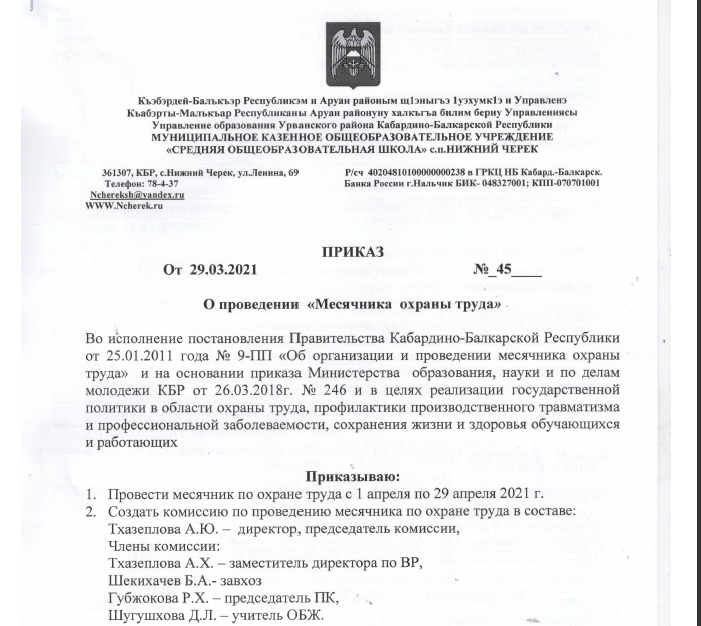 2Работники школы ознакомлены с  приказом и планом о проведении месячника по охране труда.29.03.213Классными руководителями проведены инструктажи по правилам  техники безопасности, охране труда.3.День безопасности. Проведены беседы, классные часы: Ознакомление со средствами пожаротушения и средствами индивидуальной защиты», «Общие требования безопасности к учебным помещениям» для работников школы23.04. 21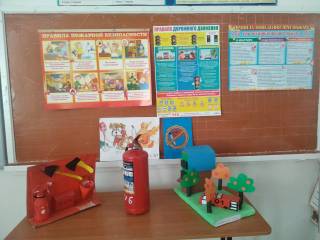 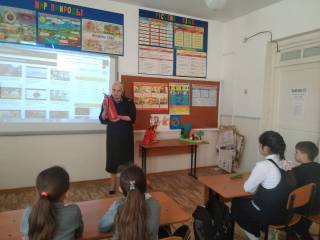 4Проведены минутки безопасности на уроках Окружающего мираВ течении месяца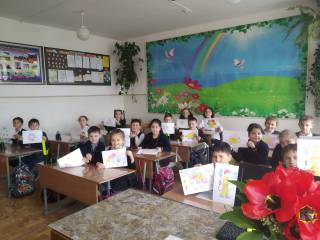 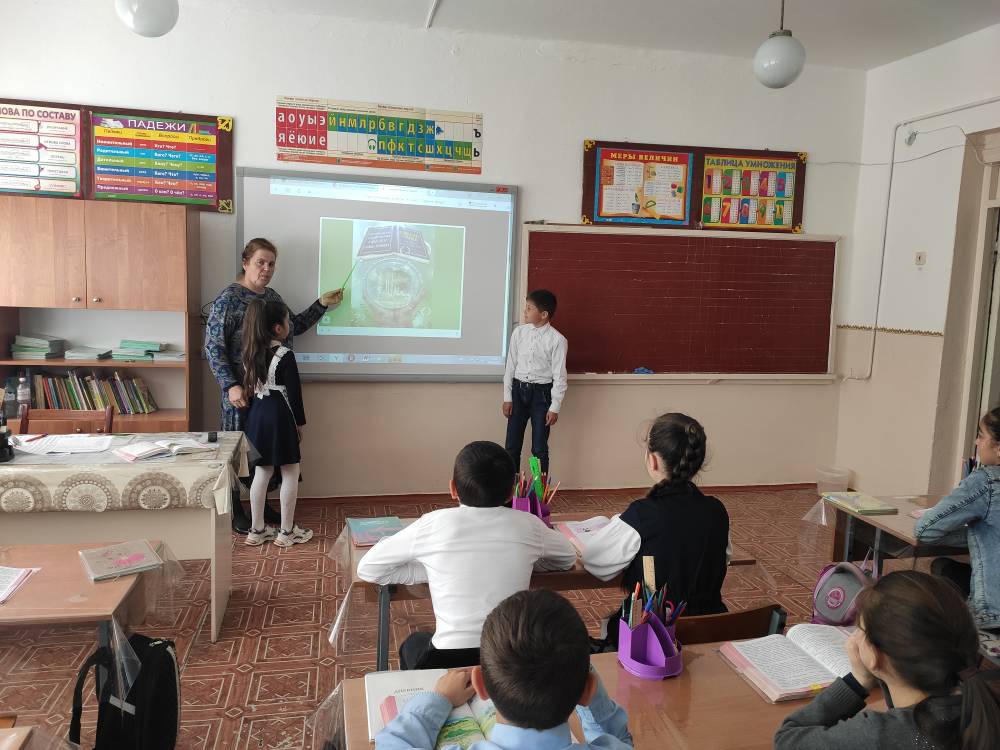 5Проведены тематические уроки по охране труда по ОБЖ, технологии, физике, химии, физкультуре.В течение месяца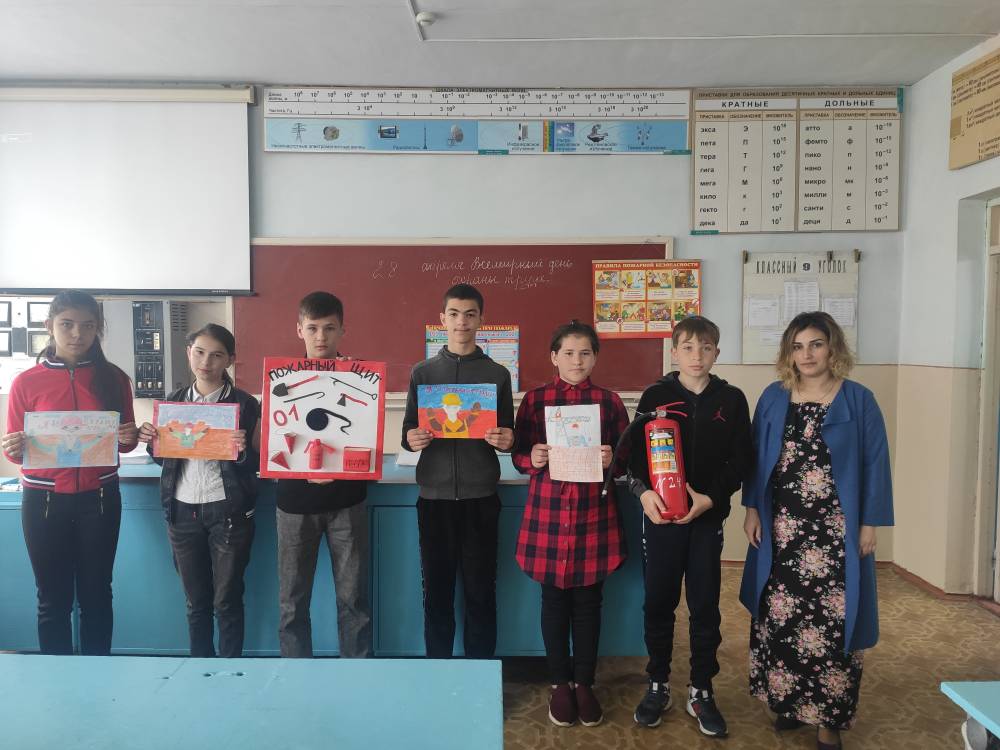 6.Проведены  рейды по учебным кабинетам по соблюдению мер по охране труда В течение месячника77.Проведены проверки проверки санитарно – гигиенических и технических условий в помещениях и учебных кабинетах школы  (паспорта  кабинета); -соблюдение температурного режима ;требований к освещению;электробезопасности;пожарной безопасности;наличие и укомплектованность медицинской аптечки;В течение месяца89.Проведены инструктажи по правилам охраны труда пед.работников, учебно-вспомогательный персоналВ течение месячника9.4.2.Эвакуация «Действия обучающихся и персонала школы при чрезвычайных ситуациях»23.04. 21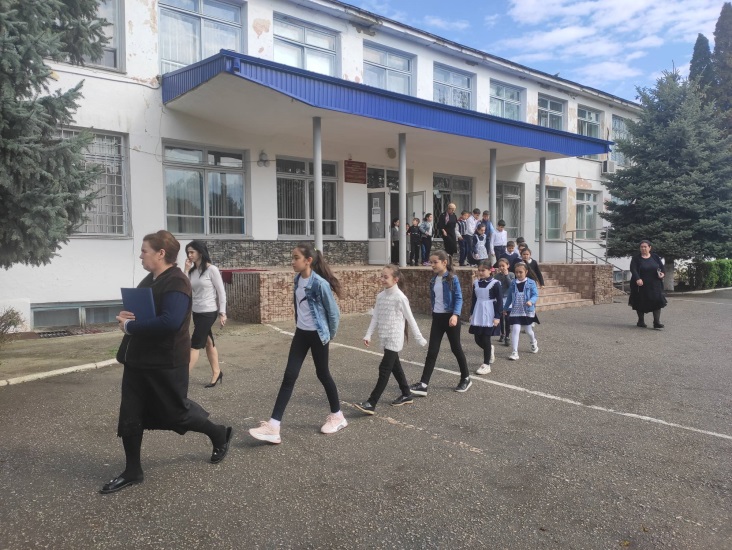 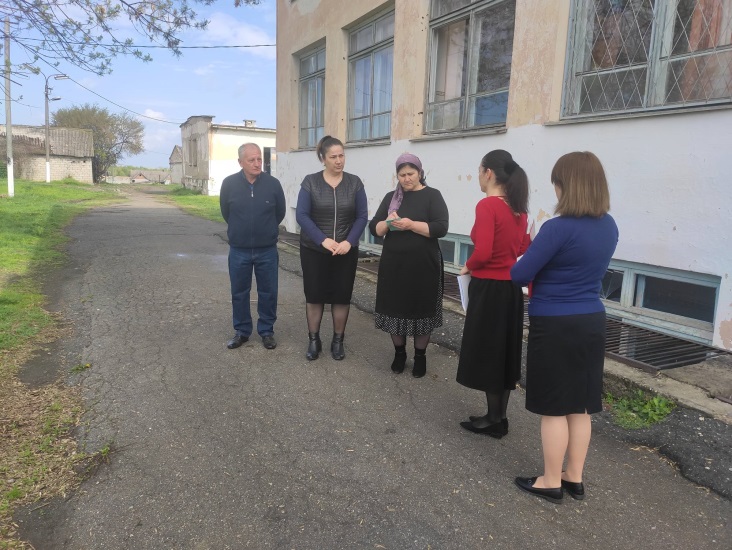 14.Проведен конкурс рисунков по теме «Охрана труда-залог жизни» (3-5 кл)27.04.21.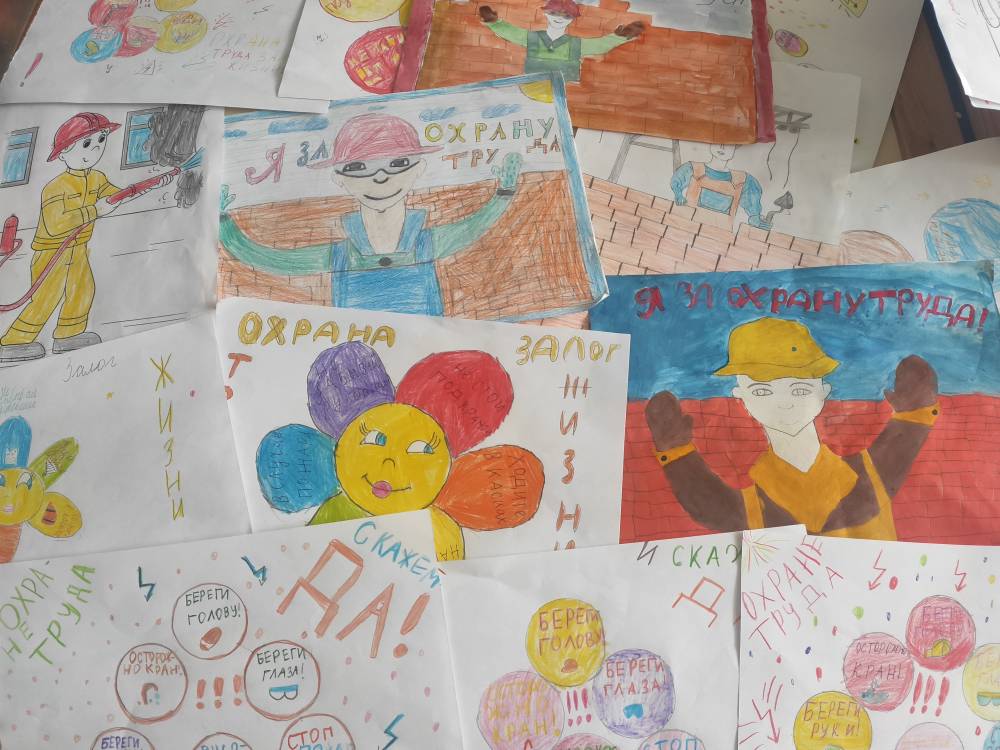 19.Проведен экологический субботник с охватом 180 учащихся и 24 работников школы.24.04.21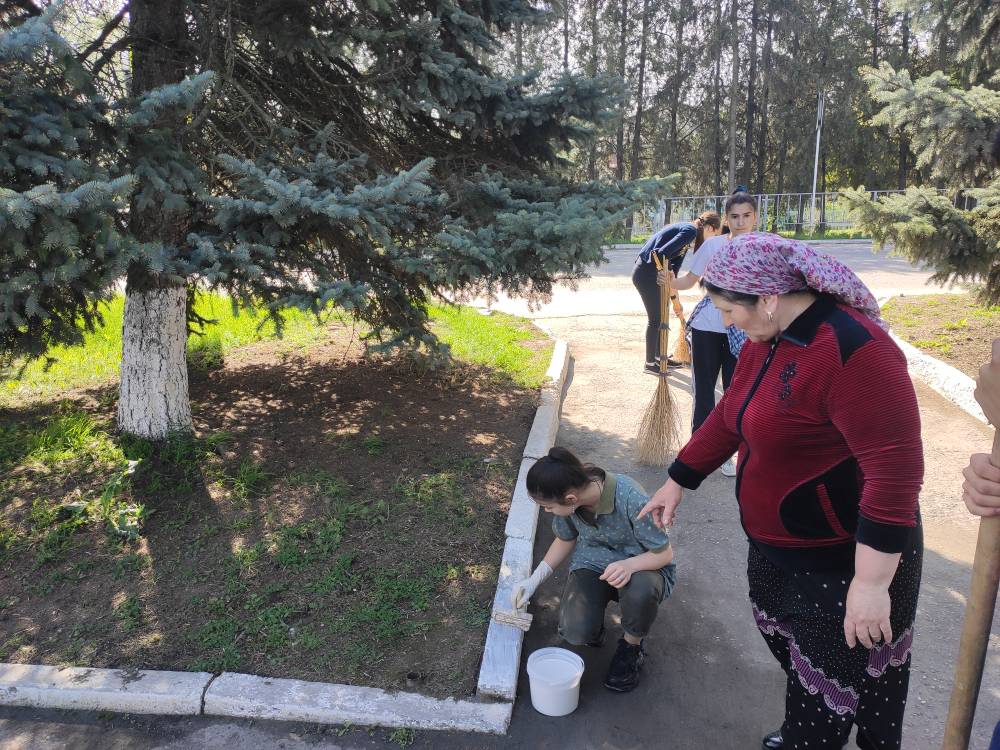 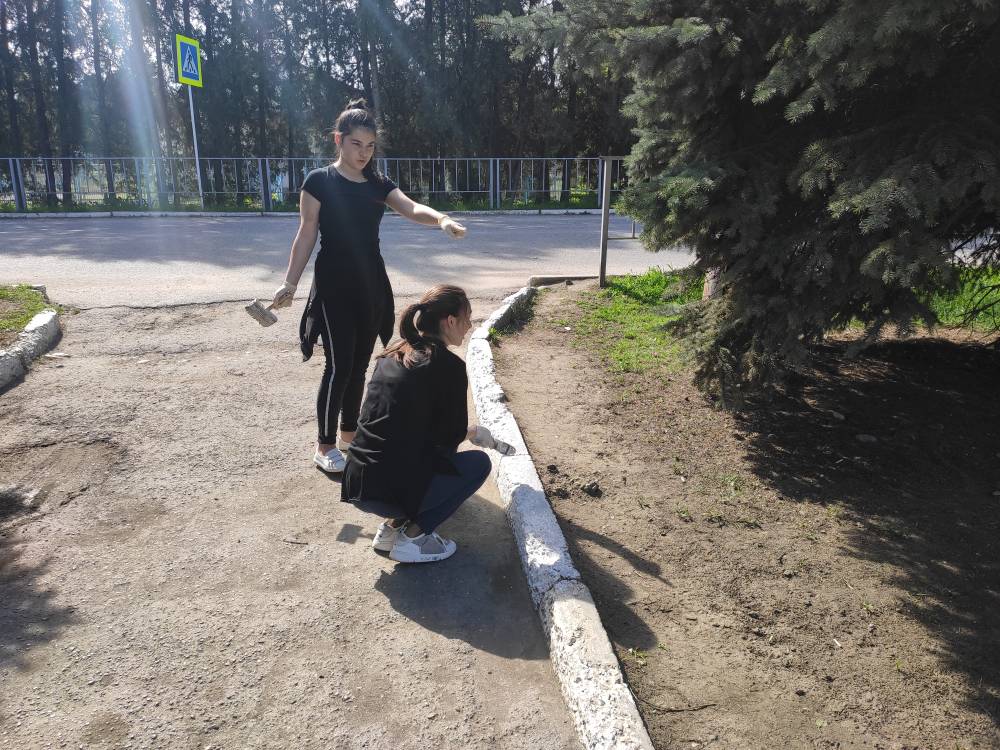 22.Библиотекарем школы оформлена выставка книг, публикаций на тему: «28 апреля- всемирный день охраны труда»В теч. месяца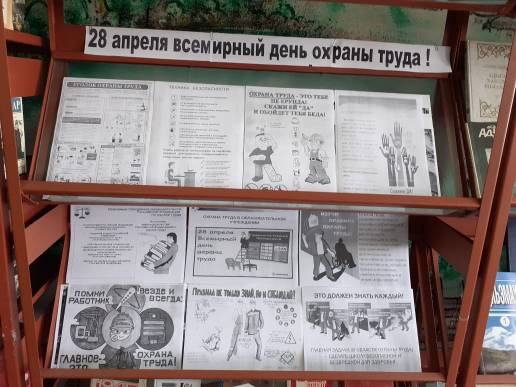 24. Ответственным за работу с сайтом обеспечено информационное  сопровождениеВ течение месячника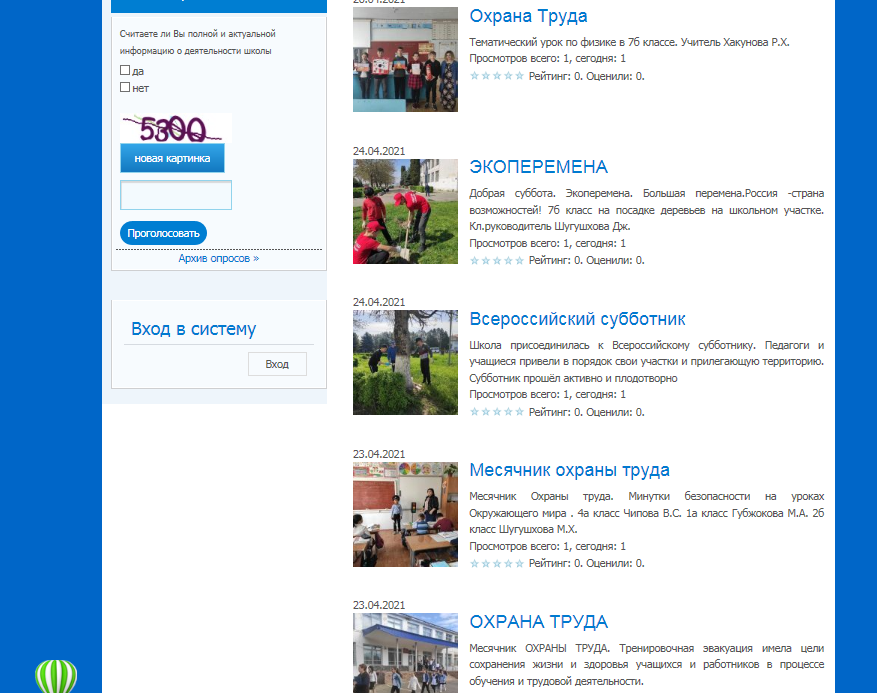 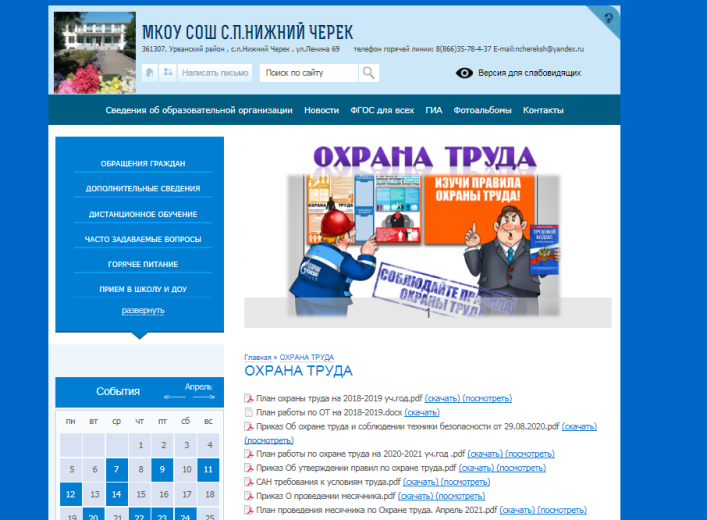 25.5.4.Подведение итогов месячника охраны труда по улучшению условий и охраны труда. Совещание при директоре.28.04.2021ДиректорПредседатель ПК Комиссия по охране трудаОтветственный по охране труда